Barker, F.- Ross,M. – Castlereagh,D. 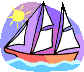 S KOLUMBOM NA ZÁPADRoku 1492 však v Kolumbovom boji o získanie podpory kráľa nastal prudký zvrat. V januári toho roku vojská Ferdinanda a Izabely dobyli mesto Granadu, poslednú pevnosť na španielskej pôde. Kráľovský pár, opojený víťazstvom, sa rozhodol financovať Kolumbovu cestu a zabezpečiť mu lode, posádky i zásoby. Kráľ dokonca prijal takmer bezo zmeny aj Kolumbove podmienky.Začiatkom augusta kotvili v prístave Palos tri karavely admirála Krištofa Kolona( tak ho v tom čase volali), pripravené k plavbe. Jeho vlajková loď, na ktorej bol súčasne kapitánom, sa volala Santa Maria. Dlhá bola 26 metrov, široká 8 metrov a nosnosť mala okolo 240 ton. Na rozdiel od iných karavel mala na troch sťažňoch rahnové plachty. Pinta, rýclejšia, no o polovicu menšia ako vlajková loď, mala podobné oplachtenie. Tretia loď Nina bola ešte menšia ako Pinta a mala bežné latinské plachty.7. októbra, riadiac sa uvážlivo smerom odkiaľ prileteli vtáky, zmenil admirál kurz na juhozápad. O niekoľko dní sa pri lodiach objavili kusy dreva a trstiny unášané morom. Teraz už zem nemohla byť ďaleko! 11. októbra krátko pred polnocou sa Kolumbus nazdával, že v diaľke videl nejasný záblesk ohňa. No iba jeden člen posádky, ktorá bola v tom čase na palube Santa Marie, s ním súhlasil. Ale hneď na svitaní zahrmel z paluby Pinty výstrel z dela- dohovorený signál, že zazreli zem. Pre Kolumba to musela byť najväčšia chvíľa v živote. Konečne sa dočkal odmeny za vytrvalosť. Jeho dávne sny sa splnili, plavil sa na západ a dosiahol Áziu. Nevedel a nikdy sa nedozvedel, že od Orientu ho delí veľký svetadiel a ďalší oceán. Kolumbova flotila sa totiž nachádzala pri pobreží ostrova Guanahani, neskôr nazývaného San Salvador, v Bahamskom súostroví, asi 650 km  juhovýchodne od Floridy. Ráno 12. októbra admirál Kolumbus vystúpil na breh a formálne prehlásil objavenú zem za vlastníctvo Ferdinanda  a Izabely. Celú ceremóniu s veľkým záujmom pozorovali hlúčky domorodých obyvateľov. Mužstvo sa s nimi rýchlo spriatelilo a za privezený tovar získalo papagáje  a drobné zlaté ozdoby.Až 15. marca vplávala Kolumbova loď do prístavu Palos, a kým on sám po súši pricestoval na dvor Ferdinanda a Izabely, bol už koniec apríla. Kráľovský pár prejavil veľkú radosť nad úspechom odvážneho podujatia  a nad perspektívami obchodu s Indiou. Statočného admirála vyznamenali a štedro odmenili. Kolumbus neskôr ešte tri razy plával cez Atlantik, pričom urobil dôležité objavy. No všetko, čo objavil, považoval aj naďalej za ázijské územie, a až do smrti veril, že bol v Oriente.DOPLŇOVAČKADoplňte chýbajúce údaje v texteV roku____________ sa Krištofovi Kolumbovi podarilo získať podporu španielskeho kráľovského dvora pre svoju cestu do Indie. 2.  Jeho tri lode sa volali Santa Maria , __________________ a _________________, no najväčšia z nich bola ________________________ .  3. Ráno 12. októbra 1492 vstúpil Kolumbus  s posádkou na ostrov, ktorý nazval San ___________________ .  4.  Koncom apríla podal správu o úspechu svojej výpravy španielskemu kráľovskému páru __________________________ .5.  Celý svoj život bol presvedčený, že doplával do ___________________ .6. V skutočnosti však objavil nový kontinent _______________________ .TAJNIČKA„ 7. októbra, riadiac sa uvážlivo smerom odkiaľ prileteli vtáky, zmenil admirál kurz na juhozápad.“Vták, o ktorom sa v texte píše, sa nazýva____________________ . Ide o druh veľkého morského vtáka žijúceho v Atlantiku, ktorý má dlhé krídla a zakrivený zobák, ktorým loví ryby. Nikdy nesadá na vodu, iba na suchú zem. Preto bol pre námorníkov plaviacich sa cez oceán vždy znamením, že sa blížia k pevnine. ( Názov vtáka je ukrytý v tajničke. Po jej vyriešení ho dopíšte.)Španielsky kráľÁzia inakNový kontinent, ktorý Kolumbus objavilSan Salvador v jazyku domorodcovPrístav, z ktorého Kolumbus vyplávalJedna z Kolumbových lodíKrstné meno objaviteľa AmerikyNajmenšia Kolumbova loď12345678